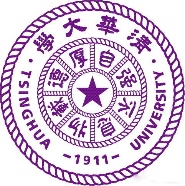 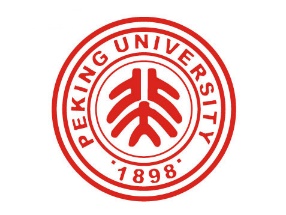 时间：7月16-25日2017年中国大陆市场高端青少年领袖研修班——“北大清华文化深度之旅”， 致力于北大清华总裁班学员子女教育10余年，办学宗旨是帮助精英家庭的孩子及早攀上父辈成功的肩膀，站得更高，行得更远，练就集智慧与情怀于一身的卓越人生。“北大清华文化深度之旅”调动稀缺资源，“学、研、吃、游”全程在北京大学和清华大学校内，实行严格的名校校园作息管理制。所有课程均由北大清华重点院系知名教授推荐或引导，充分体验北大清华高等学府学术氛围，感受国家级重点研究室，真正实现“模拟顶级课程，体验大学生活，感受名校气场，催生卓越情怀”，将文化探索与全真体验相结合，让孩子受益终生。因资源有限，2017年一期，仅招收30名学员。北京大学、清华大学高端培训项目组联袂推荐【教学特色】【独特收益】四大组织保障：教授指导学习体系  博士辅导学习计划  综合素质拓展训练  名校校内作息管理全方位体验北大清华的优质课程，体验名校文化与生活；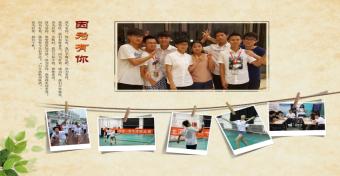 北大清华博士终身指导学习，提高生活与学习规划能力；培养良好的习惯和文化修养、独立自理能力显著提高；提升表达能力与团队领导力，掌握良好的沟通技巧；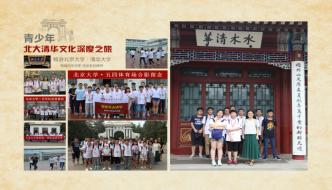 提升组织协作能力，团队责任与集体荣誉感显著增强；调试积极的心理状态，竞争表现与承受挫折能力提高；随队生活老师：每小组配备经验丰富的老师监管起居饮食，保障安全；每日分享汇报：每日组织孩子做当日分享座谈会，指导老师随时将孩子的表现向家长汇报。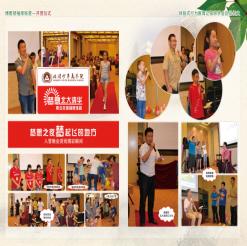 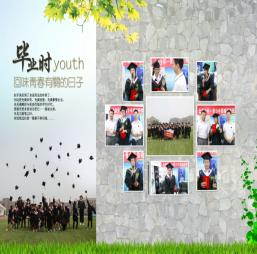 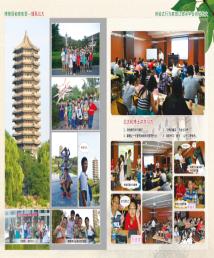 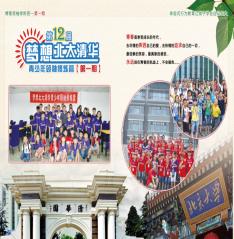   学员感言：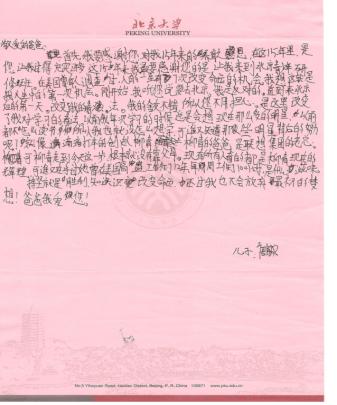 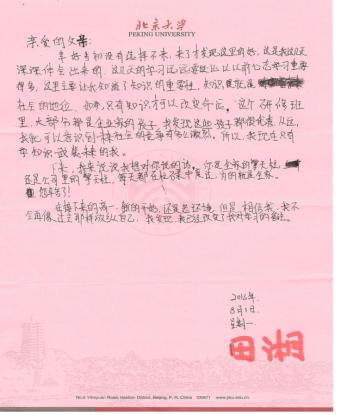 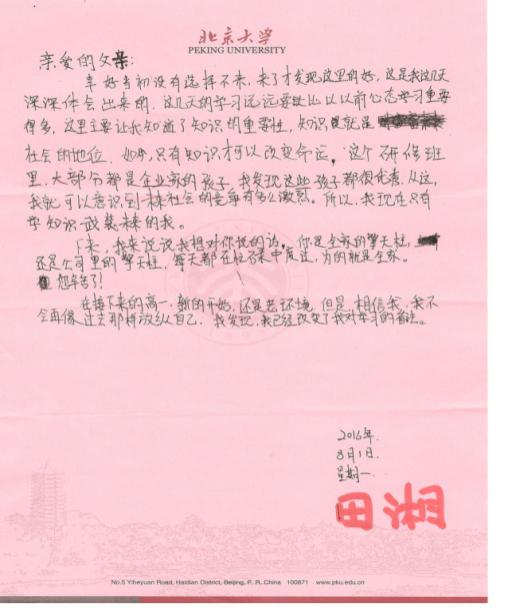 时间课程安排第一天（7月16日）走进北大清华·新生晚会第一天（7月16日）走进北大清华·新生晚会下午新生报到，分配宿舍；辅导员老师与孩子互动，建立成长档案晚间“大梦想家”新生晚会：红毯秀—用最特别的方式让大家认识自己；梦想家舞台—大胆说出自己的梦想；北大清华印象—畅谈心中的北大清华；小小独立日—与辅导员老师规划10天学习和生活目标。第二天（7月17日） 北大清华.梦想启航课第二天（7月17日） 北大清华.梦想启航课上午开学典礼：“梦想之初、创业之路”—北京大学校友企业家谈北大人生，破解中小学生学习源动力之“密码”，点燃梦想的火苗，搭建人生成功道路的桥梁；未来与希望—学北大清华人在梦想的路上，怎样自立自强、奋斗不息。下午国际全脑优势分析（IBM全脑分析法），通过红、黄、蓝、绿全脑分析；知己—不同性格对学习及未来工作的作用与影响，学会如何控制心绪；知彼—如何处理不同性格的人之间的关系，有助于提高社会交往能力；实战—根据分析组建“公司”，练就商界领袖所具备的沟通技巧和团队合作精神。晚间商业创作：根据自己的梦想和性格分析，拟定一种商界角色，模拟组建公司、设计产品、制定营销策略、产品发布会等商业运营，练就商界领袖所具备的沟通技巧、团队合作精神、商业思维；了解财富从何而来。第三天（7月18日） 北大.财富课第三天（7月18日） 北大.财富课上午财富大讲堂：听北大人创造财富的故事，学习他们创富路上的思想和理念，深入浅出地启发孩子的财富思维，培养财富认知力和理财技能，挖掘财商潜能；理解父母的财富积累过程，重新审视知识社会财富创造和积累的方式、财富与家族成员的关系、财富与家族未来的关系。下午财富探索：认识资产和财富、收入和成本，模拟投资与决策，体验风险与机遇，学会财务规划、分析和管理；认识创造财富的必要性，了解家族传承的关键性。晚间主题演讲：“我的财富视界”、“我的家族传承之路”第四天（7月19日）北大.国学课第四天（7月19日）北大.国学课上午国学概述—开启国学门径，领略中国传统文化的博大与精深；北大国学理论—从北大学子的立身之道、思考之法、处世之方、成功之路，领悟北大的历史底蕴和人文精神；名师指点—如何扎根中国传统文化，拓展全球视野，不断创新与超越。下午“北大，我来了！”—畅游北大校园，了解中国最高等学府大学生的学习生活方式，认识“大学、大楼、大师”，种下理想大学的目标。晚间国学研讨会：思考个人的心境修养、孝爱之道、交友之道、人生理想等立身处世的价值观，并做主题演讲。第五天（7月20日）清华.状元学习法第五天（7月20日）清华.状元学习法上午自我求知力—北大清华校友倾情讲述各行业起引领作用的北大清华人的成长经历、学习方法的“独家秘笈”，启发孩子憧憬未来，对学习产生动力和乐趣，对自己充满信心，养成良好的生活学习习惯，实现自主学习，探索高效学习的秘诀。下午“会学”的能力—北大清华高考状元亲密座谈，分享学科攻略、备考心态、考试技巧，帮助孩子学会强化基础训练、运用科学方法、调整学习心态，找到提升自己的路径。晚间“学习方法”主题展：整理一天学习的收获，分析自己的学习方法，设计并展示“我的学习方案”。第六天（7月21日）清华.沟通与演讲第六天（7月21日）清华.沟通与演讲上午倾听能力—不患人之不己知，患其不知人也！学会有效倾听，快速了解对方心理，抓取对方主要思想；表达能力—语言表达清楚，让对方容易明白，表达方式生动，让对方乐于接受；演讲—深刻表达自己的观点和主张，引起听众的共鸣，赢得听众欣赏，用思想影响他人。下午圆明园内即兴演讲：在有着“理想与艺术的典范”之称、见证中国思想与国际地位演变的历史圣地，联系历史和当前国际社会，结合古代圣贤的智慧思想，自定主题做即兴演讲；做一个将思想扎根在中国，纵观古今，跨视全球，不断创新，从而让思想盛放在国际的中国人。晚间戏剧表演：围绕一个主题，创作一个剧本，并进行角色扮演；通过自编自导自演，让孩子更深刻地体会文字的艺术和语言的魅力，更切身地感受沟通能力对自己的影响。第七天（7月22日）清华.思维与谈判第七天（7月22日）清华.思维与谈判上午自我成长—对人生理想和信念的思考，突破思维瓶颈，学会自我超越；亲子关系—怎样说怎样做，可以让父母理解自己，建立亲子之间和谐、信任、亲密的关系；社会价值观—心怀感恩，激发精神正能量，探索如何遵守规则和创新。 下午逻辑思维：学会在日常生活和学习中正确地运用概念、判断和推理等思维工具，帮助孩子活跃思维方式，清晰思考问题，找准问题的本质，提高解决问题的效率；谈判：谈判贯穿人们生活的全部细节，沃顿商学院教授说：谈判其实是一种生活基本技能；借鉴沃顿商学院的教学精髓，分析谈判实例，帮助孩子学习和运用谈判的技巧。晚间模拟国际大学群英辩论会的赛事准备第八天（7月23日）北大清华精神·拓展课第八天（7月23日）北大清华精神·拓展课全天生存岛专业拓展训练：在全国青少年德育实验基地，投身于一流的自然环境中，感受大自然接纳和包容万物的情怀；结合精心设计的活动方案与专业的教练指导，磨砺意志，发挥创造力克服困难，培养自立、自强的精神；挑战自我，勇于尝试，建立自信的气质；挖掘潜能，提升自我管理能力，提高团队合作意识，激发团队管理和协作能力；敬畏生命，珍爱健康，认识锻炼身体素质的重要性。晚间毕业筹备：“青春与激情”汇报演出。第九天（7月24日）精英少年领袖未来第九天（7月24日）精英少年领袖未来全天模拟国际大学群英辩论会：由北京大学辩论队领衔，结合国际知名赛事规则，邀请北大清华校友企业家，知名教授，教育专家等作为赛事评委，由学员分组进行多轮比赛；练习团队沟通与合作，快速搜索有价值的资料，系统地对辩题所涉及到的相关知识进行融会贯通，打破学科边界，全面思考；通过观点的博弈、思维的严密和时间的有效性等实践，让孩子体会辩证思维的意义和高效表达的重要性。晚间毕业汇演暨颁奖典礼：北清少年商学院第19届第一期辩论大会颁奖典礼；“青春与激情”，梦想在北大清华点燃，激情在人生路上飞扬。第十天（7月25日）圆梦北大清华·毕业典礼第十天（7月25日）圆梦北大清华·毕业典礼上午毕业典礼：毕业演讲—我和“一塔湖图”，不仅是对10天学习的总结，更是对自己过去的思考和对未来的设计；证书颁发仪式—颁发北清少年商学院结业证书，毕业大合影；毕业活动—毕业感言和互动。下午学成而归：踏上前程，心怀希望，启航未来！不负师恩，同窗10天，情系一生！《北清青少年领袖研修班 暨第十九届北大清华·名校文化深度之旅》报名表《北清青少年领袖研修班 暨第十九届北大清华·名校文化深度之旅》报名表《北清青少年领袖研修班 暨第十九届北大清华·名校文化深度之旅》报名表《北清青少年领袖研修班 暨第十九届北大清华·名校文化深度之旅》报名表《北清青少年领袖研修班 暨第十九届北大清华·名校文化深度之旅》报名表《北清青少年领袖研修班 暨第十九届北大清华·名校文化深度之旅》报名表《北清青少年领袖研修班 暨第十九届北大清华·名校文化深度之旅》报名表《北清青少年领袖研修班 暨第十九届北大清华·名校文化深度之旅》报名表《北清青少年领袖研修班 暨第十九届北大清华·名校文化深度之旅》报名表《北清青少年领袖研修班 暨第十九届北大清华·名校文化深度之旅》报名表《北清青少年领袖研修班 暨第十九届北大清华·名校文化深度之旅》报名表《北清青少年领袖研修班 暨第十九届北大清华·名校文化深度之旅》报名表《北清青少年领袖研修班 暨第十九届北大清华·名校文化深度之旅》报名表《北清青少年领袖研修班 暨第十九届北大清华·名校文化深度之旅》报名表《北清青少年领袖研修班 暨第十九届北大清华·名校文化深度之旅》报名表《北清青少年领袖研修班 暨第十九届北大清华·名校文化深度之旅》报名表《北清青少年领袖研修班 暨第十九届北大清华·名校文化深度之旅》报名表《北清青少年领袖研修班 暨第十九届北大清华·名校文化深度之旅》报名表《北清青少年领袖研修班 暨第十九届北大清华·名校文化深度之旅》报名表《北清青少年领袖研修班 暨第十九届北大清华·名校文化深度之旅》报名表基本信息基本信息基本信息基本信息基本信息基本信息基本信息基本信息基本信息基本信息基本信息基本信息基本信息基本信息基本信息基本信息基本信息基本信息基本信息基本信息中文姓名*中文姓名*出生年月日*出生年月日*出生年月日*出生年月日*出生年月日*性别*性别*性别*照片照片身高*身高*     cm     cm体重*体重*体重*体重*      kg      kg      kgQQQQ照片照片所在学校*所在学校*年级*照片照片文化衫尺码*文化衫尺码*(S、M、L、XL、XXL、XXXL)(S、M、L、XL、XXL、XXXL)(S、M、L、XL、XXL、XXXL)(S、M、L、XL、XXL、XXXL)(S、M、L、XL、XXL、XXXL)(S、M、L、XL、XXL、XXXL)(S、M、L、XL、XXL、XXXL)(S、M、L、XL、XXL、XXXL)(S、M、L、XL、XXL、XXXL)(S、M、L、XL、XXL、XXXL)(S、M、L、XL、XXL、XXXL)(S、M、L、XL、XXL、XXXL)(S、M、L、XL、XXL、XXXL)(S、M、L、XL、XXL、XXXL)(S、M、L、XL、XXL、XXXL)(S、M、L、XL、XXL、XXXL)照片照片身份证号码*身份证号码*(保险使用,必填)(保险使用,必填)(保险使用,必填)(保险使用,必填)(保险使用,必填)(保险使用,必填)(保险使用,必填)(保险使用,必填)(保险使用,必填)(保险使用,必填)(保险使用,必填)(保险使用,必填)(保险使用,必填)(保险使用,必填)(保险使用,必填)(保险使用,必填)照片照片所获奖励（最多三项）所获奖励（最多三项）特长爱好特长爱好特长爱好通信地址*通信地址*（详细）（详细）（详细）（详细）（详细）（详细）（详细）（详细）（详细）（详细）（详细）（详细）（详细）（详细）（详细）（详细）（详细）（详细）家庭电话家庭电话孩子手机孩子手机孩子手机孩子手机E-MAILE-MAILE-MAIL是否有过敏症状是否有过敏症状     (有或无)     (有或无)     (有或无)     (有或无)详情详情详情详情详情是否有传染病症是否有传染病症     (有或无)     (有或无)     (有或无)     (有或无)详情详情详情详情详情是否曾患重大疾病是否曾患重大疾病(有或无)(有或无)(有或无)(有或无)详情详情详情详情详情现在是否患有疾病现在是否患有疾病(有或无)(有或无)(有或无)(有或无)详情详情详情详情详情是否有梦游习惯是否有梦游习惯是否有晕车习惯是否有晕车习惯是否有晕车习惯是否有晕车习惯是否有晕车习惯饮食注意事项饮食注意事项(素食/海鲜过敏/不吃辣/回族等)(素食/海鲜过敏/不吃辣/回族等)(素食/海鲜过敏/不吃辣/回族等)(素食/海鲜过敏/不吃辣/回族等)(素食/海鲜过敏/不吃辣/回族等)(素食/海鲜过敏/不吃辣/回族等)(素食/海鲜过敏/不吃辣/回族等)(素食/海鲜过敏/不吃辣/回族等)(素食/海鲜过敏/不吃辣/回族等)(素食/海鲜过敏/不吃辣/回族等)(素食/海鲜过敏/不吃辣/回族等)(素食/海鲜过敏/不吃辣/回族等)(素食/海鲜过敏/不吃辣/回族等)(素食/海鲜过敏/不吃辣/回族等)(素食/海鲜过敏/不吃辣/回族等)(素食/海鲜过敏/不吃辣/回族等)(素食/海鲜过敏/不吃辣/回族等)(素食/海鲜过敏/不吃辣/回族等)直接联系人信息直接联系人信息直接联系人信息直接联系人信息直接联系人信息直接联系人信息直接联系人信息直接联系人信息直接联系人信息直接联系人信息直接联系人信息直接联系人信息直接联系人信息直接联系人信息直接联系人信息直接联系人信息直接联系人信息直接联系人信息直接联系人信息直接联系人信息家长姓名关系关系电话*电话*电话*微信微信家长姓名关系关系电话*电话*电话*微信微信父亲或母亲的身份证号码*父亲或母亲的身份证号码*父亲或母亲的身份证号码*父亲或母亲的身份证号码*父亲或母亲的身份证号码*(请注明父亲还是母亲，保险用)(请注明父亲还是母亲，保险用)(请注明父亲还是母亲，保险用)(请注明父亲还是母亲，保险用)(请注明父亲还是母亲，保险用)(请注明父亲还是母亲，保险用)(请注明父亲还是母亲，保险用)(请注明父亲还是母亲，保险用)(请注明父亲还是母亲，保险用)(请注明父亲还是母亲，保险用)(请注明父亲还是母亲，保险用)(请注明父亲还是母亲，保险用)(请注明父亲还是母亲，保险用)(请注明父亲还是母亲，保险用)(请注明父亲还是母亲，保险用)本人____________(申请人家长/监护人姓名)乃申请人之__________，已详细阅读招生简章；假如此份报名表格内容有任何更改，本人会书面通知组委会。　　本人希望孩子在以下方面能有所进步：　　1、　　2、　　3、　　申请人签名：______________申请人家长/监护人签名： _______________日期： 2017年     月    日本人____________(申请人家长/监护人姓名)乃申请人之__________，已详细阅读招生简章；假如此份报名表格内容有任何更改，本人会书面通知组委会。　　本人希望孩子在以下方面能有所进步：　　1、　　2、　　3、　　申请人签名：______________申请人家长/监护人签名： _______________日期： 2017年     月    日本人____________(申请人家长/监护人姓名)乃申请人之__________，已详细阅读招生简章；假如此份报名表格内容有任何更改，本人会书面通知组委会。　　本人希望孩子在以下方面能有所进步：　　1、　　2、　　3、　　申请人签名：______________申请人家长/监护人签名： _______________日期： 2017年     月    日本人____________(申请人家长/监护人姓名)乃申请人之__________，已详细阅读招生简章；假如此份报名表格内容有任何更改，本人会书面通知组委会。　　本人希望孩子在以下方面能有所进步：　　1、　　2、　　3、　　申请人签名：______________申请人家长/监护人签名： _______________日期： 2017年     月    日本人____________(申请人家长/监护人姓名)乃申请人之__________，已详细阅读招生简章；假如此份报名表格内容有任何更改，本人会书面通知组委会。　　本人希望孩子在以下方面能有所进步：　　1、　　2、　　3、　　申请人签名：______________申请人家长/监护人签名： _______________日期： 2017年     月    日本人____________(申请人家长/监护人姓名)乃申请人之__________，已详细阅读招生简章；假如此份报名表格内容有任何更改，本人会书面通知组委会。　　本人希望孩子在以下方面能有所进步：　　1、　　2、　　3、　　申请人签名：______________申请人家长/监护人签名： _______________日期： 2017年     月    日本人____________(申请人家长/监护人姓名)乃申请人之__________，已详细阅读招生简章；假如此份报名表格内容有任何更改，本人会书面通知组委会。　　本人希望孩子在以下方面能有所进步：　　1、　　2、　　3、　　申请人签名：______________申请人家长/监护人签名： _______________日期： 2017年     月    日本人____________(申请人家长/监护人姓名)乃申请人之__________，已详细阅读招生简章；假如此份报名表格内容有任何更改，本人会书面通知组委会。　　本人希望孩子在以下方面能有所进步：　　1、　　2、　　3、　　申请人签名：______________申请人家长/监护人签名： _______________日期： 2017年     月    日本人____________(申请人家长/监护人姓名)乃申请人之__________，已详细阅读招生简章；假如此份报名表格内容有任何更改，本人会书面通知组委会。　　本人希望孩子在以下方面能有所进步：　　1、　　2、　　3、　　申请人签名：______________申请人家长/监护人签名： _______________日期： 2017年     月    日本人____________(申请人家长/监护人姓名)乃申请人之__________，已详细阅读招生简章；假如此份报名表格内容有任何更改，本人会书面通知组委会。　　本人希望孩子在以下方面能有所进步：　　1、　　2、　　3、　　申请人签名：______________申请人家长/监护人签名： _______________日期： 2017年     月    日本人____________(申请人家长/监护人姓名)乃申请人之__________，已详细阅读招生简章；假如此份报名表格内容有任何更改，本人会书面通知组委会。　　本人希望孩子在以下方面能有所进步：　　1、　　2、　　3、　　申请人签名：______________申请人家长/监护人签名： _______________日期： 2017年     月    日本人____________(申请人家长/监护人姓名)乃申请人之__________，已详细阅读招生简章；假如此份报名表格内容有任何更改，本人会书面通知组委会。　　本人希望孩子在以下方面能有所进步：　　1、　　2、　　3、　　申请人签名：______________申请人家长/监护人签名： _______________日期： 2017年     月    日本人____________(申请人家长/监护人姓名)乃申请人之__________，已详细阅读招生简章；假如此份报名表格内容有任何更改，本人会书面通知组委会。　　本人希望孩子在以下方面能有所进步：　　1、　　2、　　3、　　申请人签名：______________申请人家长/监护人签名： _______________日期： 2017年     月    日本人____________(申请人家长/监护人姓名)乃申请人之__________，已详细阅读招生简章；假如此份报名表格内容有任何更改，本人会书面通知组委会。　　本人希望孩子在以下方面能有所进步：　　1、　　2、　　3、　　申请人签名：______________申请人家长/监护人签名： _______________日期： 2017年     月    日本人____________(申请人家长/监护人姓名)乃申请人之__________，已详细阅读招生简章；假如此份报名表格内容有任何更改，本人会书面通知组委会。　　本人希望孩子在以下方面能有所进步：　　1、　　2、　　3、　　申请人签名：______________申请人家长/监护人签名： _______________日期： 2017年     月    日本人____________(申请人家长/监护人姓名)乃申请人之__________，已详细阅读招生简章；假如此份报名表格内容有任何更改，本人会书面通知组委会。　　本人希望孩子在以下方面能有所进步：　　1、　　2、　　3、　　申请人签名：______________申请人家长/监护人签名： _______________日期： 2017年     月    日本人____________(申请人家长/监护人姓名)乃申请人之__________，已详细阅读招生简章；假如此份报名表格内容有任何更改，本人会书面通知组委会。　　本人希望孩子在以下方面能有所进步：　　1、　　2、　　3、　　申请人签名：______________申请人家长/监护人签名： _______________日期： 2017年     月    日本人____________(申请人家长/监护人姓名)乃申请人之__________，已详细阅读招生简章；假如此份报名表格内容有任何更改，本人会书面通知组委会。　　本人希望孩子在以下方面能有所进步：　　1、　　2、　　3、　　申请人签名：______________申请人家长/监护人签名： _______________日期： 2017年     月    日本人____________(申请人家长/监护人姓名)乃申请人之__________，已详细阅读招生简章；假如此份报名表格内容有任何更改，本人会书面通知组委会。　　本人希望孩子在以下方面能有所进步：　　1、　　2、　　3、　　申请人签名：______________申请人家长/监护人签名： _______________日期： 2017年     月    日本人____________(申请人家长/监护人姓名)乃申请人之__________，已详细阅读招生简章；假如此份报名表格内容有任何更改，本人会书面通知组委会。　　本人希望孩子在以下方面能有所进步：　　1、　　2、　　3、　　申请人签名：______________申请人家长/监护人签名： _______________日期： 2017年     月    日假如您对孩子情况有其他补充，请在下边填写：假如您对孩子情况有其他补充，请在下边填写：假如您对孩子情况有其他补充，请在下边填写：假如您对孩子情况有其他补充，请在下边填写：假如您对孩子情况有其他补充，请在下边填写：假如您对孩子情况有其他补充，请在下边填写：假如您对孩子情况有其他补充，请在下边填写：假如您对孩子情况有其他补充，请在下边填写：假如您对孩子情况有其他补充，请在下边填写：假如您对孩子情况有其他补充，请在下边填写：假如您对孩子情况有其他补充，请在下边填写：假如您对孩子情况有其他补充，请在下边填写：假如您对孩子情况有其他补充，请在下边填写：假如您对孩子情况有其他补充，请在下边填写：假如您对孩子情况有其他补充，请在下边填写：假如您对孩子情况有其他补充，请在下边填写：假如您对孩子情况有其他补充，请在下边填写：假如您对孩子情况有其他补充，请在下边填写：假如您对孩子情况有其他补充，请在下边填写：假如您对孩子情况有其他补充，请在下边填写：